Table S1. Knockout strategies suggested by OptGene algorithm for the production of putrescine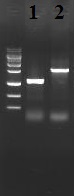 Figure S1. Knockout of speE1 check by PCR using primer outside of the flanking region. Lane 1 is the mutant strain and Lane 2 is the wild-type strain.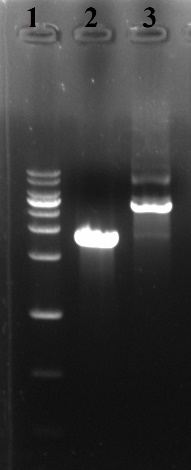 Figure S2. The insertion of pTAC-argDJ into the genome of the engineered strain 20ZE4A. Lane 1 is the 1 kbp marker Enzynomics, Lane 2 is the wild-type strain, and Lane 3 is the engineered strain.SolutionBPCYKnockout reactionsMaximum specific growth rate (h-1)Putrescine productivity (mmol/gDCW/h)10.0024GlyA, ACKr0.03250.657220.00239ACKr, MTHFC0.03240.657930.00239ACKr, MTHFD0.03240.657940.00238ACKr, FTHFLi0.03200.660350.00237ACKr0.03200.660760.00199NTRIRx, ACKr, CMPA, TPI0.04610.384870.00199NTRIRx, ACKr, TPI0.04700.376280.00171MTHFD, NADTRHD, AKGDH0.06970.218690.00171SUCOAS, NADTRHD0.07070.2151100.00171NADTRHD, AKGDH0.07090.2147110.00171GLYA, PTAr0.07100.2142120.0017GLYA, X5PPKT0.07310.2070130.0017PTAr, FTHFLi0.07330.2065140.0017MTHFD, X5PPKT0.07330.2064150.0017MTHFC, X5PPKT0.07330.2064160.0017NTRIRy, PTAr0.07360.2054170.0017X5PPKT0.07400.2042180.0017GLYA0.07410.2036190.00169MTHFC0.07430.2030200.00169MTHFD0.07430.2030